2019 NEW PRODUCTSTURKEYHEAVYWEIGHT TSS HEAVYWEIGHT® TSS extends its deadly reach on gobblers with five new offerings, including blended loads that combine No. 7 and 9 or 8 and 10 Tungsten Super Shot. With some payloads topping 1,000 pellets, they more than double the shot count of lead No. 5 loads of the same weight for more hits on target than any turkey load in history. The tungsten-alloy material’s 18 g/cc density is 22 percent higher than standard tungsten and 56 percent more than lead. The result is the most energy and highest velocities at extreme range. Its rear-braking FLITECONTROL FLEX™ wad performs flawlessly through ported and standard turkey chokes for the most consistent, deadly patterns possible.Features & BenefitsNew blended and fine-shot payloads offer unprecedented pellet countsHEAVYWEIGHT TSS payload with advanced buffering materialMore than double the pellet count of lead No. 5 loads of the same weight22 percent denser material than standard tungsten; 56 percent denser than leadFLITECONTROL FLEX wad provides extremely tight, consistent patterns through standard and ported turkey chokesRoll crimp and clear card wad keeps buffering material in placeFull-length wads prevent direct contact of the extra-hard pellets and the bore, protecting the barrel5-count packs A portion of the proceeds are donated to the National Wild Turkey Federation Part No.	Description	UPC	MSRPPTSSX195F 79	12 gauge 3 ½ inch, 2 ½ ounce 7/9, 1000 fps, 5-count	6-04544-64744-0	$63.95PTSSX195F 810	12 gauge 3 ½ inch, 2 ½ ounce 8/10, 1000 fps, 5-count	6-04544-64745-7	$63.95PTSSX295F 79	20 gauge 3 inch, 1 5/8 ounce 7/9, 1000 fps, 5-count	6-04544-64746-4	$46.95PTSSX295F 810	20 gauge 3 inch, 1 5/8 ounce 8/10, 1000 fps, 5-count	6-04544-64747-1	$46.95PTSSX259F 9	20 gauge 3 inch, 1 ½ ounce 9, 1100 fps, 5-count	6-04544-64748-8	$39.95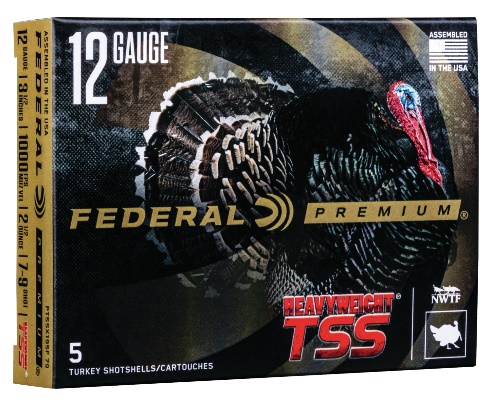 